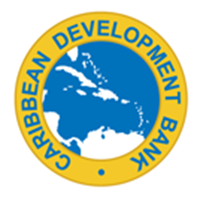 EVALUATION REPORTFOR PREQUALIFICATION APPLICATIONS FOR WORKS (AER-W)(Large and Small Works, Ad Measurement and Lump Sum) July 2023PrefaceThis Preface is not part of the report and it and notes to Recipients (in italics throughout the report) should not appear in the report submitted to the Caribbean Development Bank (CDB). This document, titled Applications Evaluation Report – Works, (AER-W), is for use with the Applications for Prequalification (termed here “Applications”) received by the Recipients in response to Invitations for Prequalification for Works (PQD) submitted by potential Works Contractors (termed here “Applicants”). Recipients are expected to primarily use the PQD to prequalify Applications for Works under International Competitive Bidding (ICB). However, the PQD shall also, with suitable modification, be used for National Competitive Bidding (NCB), and, in specific circumstances, for Limited Bidding (LB) – International bidding or LB at a regional or national level.It is expected that AER-W including Charts A through G, will be used by Recipients to facilitate the evaluation of Applications and to obtain the subsequent No Objection (NO), where required by CDB in the case of prior review, for the following types of Works Contracts: Small Works - lump sum or admeasurement  Large Works - lump sum or admeasurementWhere CDB prior review does not apply, the complete AER-W, plus other related documents noted, will be retained by the Recipient for possible future CDB review.The Prequalification process shall be governed by the following policies and procedures, all available at https://www.caribank.org/work-with-us/procurement/resources:SPD: Prequalification Document for Procurement of Works (PQD), including Instructions to Applicants (ITA).“Procurement Policy for Projects Financed by CDB,” (Policy), dated November 2019, and Procedures for Projects Financed by CDB” (Procedures), dated January 2021.The defined terms and acronyms in the Procedures and the PQD are, where applicable, the same as those used in the AER-W. Cross-referencing to the Procedures (e.g., Paragraphs 7.12 and 13 Prequalification of Bidders) and the PQD is used in this AER-W, and Annex I “Prequalification Evaluation Guidance Notes” is attached here to assist users. Recipients should study the AER-W, during project preparation to reflect requirements in the PQD issued to Applicants and to assess the managerial and administrative conditions needed for the evaluation. CDB staff are available to explain any aspects and, where required, the employment of experienced consultants to help in evaluations is permitted and, where allowed by the Financing Agreement, related fees may be paid from CDB financing. The results from this AER-W will be referenced during the evaluation of Bids for the related Works. Bidder(s) recommended for award(s) must either confirm they continue to meet the AER-W qualifications or identify changes to be added to Charts A through E of AER-W and assessed by the Employer. In either case the results are added to the BERs for Works – refer to the BER templates for additional guidance.To obtain further information on procurement under CDB-financed projects, contact:Procurement Policy UnitCaribbean Development BankP.O. Box 408Wildey, St. MichaelBarbadosEmail: 	    procurement@caribank.orgWebsite:  www.caribank.orgEVALUATION REPORTFOR PREQUALIFICATIONAPPLICATIONS FOR WORKS (AER-W)Country [insert: name of country]Project Name [insert: project name]Ref No. [insert: ref number]Title of Consulting Services [insert: title]Date of Submission [insert: date]Letter of TransmittalWhere CDB’s no objection (NO) is required for the evaluation results, the AER-W (consisting of the following documents) should be attached with a Letter of Transmittal from the Recipient ministry, department, or agency responsible for communications with CDB.  The letter should highlight conclusions and offer any additional information that would help to expedite review by CDB.  In addition, highlight any unresolved or potentially contentious issues.  The letter should be sent to the CDB Operations Officer responsible for the project.Where no Applicants are qualified, the Recipient shall describe the proposed approaches to address this challenge.Where the results are subject to post review, the AER-W and all supporting documentation shall be retained in the Recipient’s project files for future review by CDB.Documents to be attached:Section I.  Evaluation Report—TextForm II-B.  Application Opening Record (AOR)The following Applications were submitted by the PQD stated deadline of (time) on (date). The Applications were opened and read out in the presence of those signing the AOR. Name, Designation and Signature                             Name, Designation and Signature                     Name, Designation and SignatureWhen late Applications are received and allowed [under Section 18.1 of the Instructions to Applicants (ITA)], details will be entered in the sub-table below of the original AOR [that lists on time Applications]. The updated AOR will then be distributed to all Applicants.Name, Designation and Signature                            Name, Designation and Signature                     Name, Designation and SignatureForm II-C Evaluation Committee (EC) CertificationRespectfully Submitted by the Application Evaluation CommitteeIf no Applicants are qualified at this stage, the Transmittal Letter to CDB must describe the Recipient’s planned approach to addressing the situation.Section II. Evaluation Report—ChartsSection II Evaluation Report—ChartsChart A Preliminary ExaminationChart B Eligibility - 1Chart C Eligibility - 2Chart D FinancialChart E ExperienceChart F SummaryChart G RecommendationsChart F SummaryA copy of Chart F is to be inserted here. Charts [A through G] are to be attached to AER-W as reference material. Chart G Recommendations is to be inserted in Section I paragraph 3.Annex 1 - Prequalification Evaluation Guidance NotesIntroduction: Prequalification may be appropriate for large or complex Works, or in any other circumstances in which the high costs of preparing detailed Bids could discourage competition, such as turn-key Contracts, design and build Contracts, or management Contracts. Prequalification ensures Contracts are awarded only to firms, or combinations of firms, that are suitably experienced in the type of Works and construction technology involved, and that are financially and managerially sound. The assessment by the Recipient of the suitability of firms to carry out a particular Contract prior to being invited to submit a Bid is a process called Prequalification. The Requirement for Prequalification of Bidders: Prequalification is followed by a competitive bidding process limited to those firms meeting specified prequalification criteria. CDB’s Procedures (Paragraphs 7.12 and 7.13) state the requirements for Prequalification. It is CDB’s policy that, unless otherwise agreed, all Applicants meeting the specified criteria shall be allowed to bid. Therefore, Prequalification should not be used for limiting competition to a predetermined number of potential Bidders. When to Prequalify: The decision of whether to carry out Prequalification is a matter of professional judgment based upon several considerations about the Contract itself and about the actual process of Prequalification. Contract considerations include size, complexity, limitations on completion time, the critical nature of the works, environmental impact, associated risks, etc. Considerations regarding the process of Prequalification should weigh the potential benefits against the potential disadvantages, which are topics discussed in paras. 4 and 5 below. Benefits of Prequalification:  The Prequalification process may benefit both Bidders and Recipients alike in that: the process enables prospective Bidders, who may be insufficiently qualified on their own, to avoid the expense of bidding. Conversely, it is an incentive for these potential Bidders to form a joint venture that may give them a better chance of success.after being prequalified, well-qualified firms will price their Bids with the knowledge that they are competing against other qualified Bidders meeting realistic minimum competence criteria; the assurance that inadequately qualified competitors will be excluded from submitting unrealistic low bids, will encourage leading Contractors to Bid.Prequalification enables Recipients to assess the interest from qualified firms generated by the Contract and, if only a limited number of Applications are received, to make any necessary adjustments in the procurement process (including the special conditions of Contract—sharing of risk, payment terms, liquidated damages, or completion times, which may be perceived as onerous by potential Bidders).it helps to eliminate Contractors that have conflicts of interest.it reduces the amount of work and time involved by Recipients in evaluating Bids from unqualified Contractors. it encourages local firms to form joint ventures with other local or international firms, benefiting from their resources and experience. it enables the Recipient to assess the likelihood of contractors’ eligibility for domestic bidder price preference in borrowing countries where this is applicable; and it reduces significantly if not eliminates problems of rejection associated with low-priced Bids submitted by Bidders of doubtful capability.Disadvantages of Prequalification: On the negative side, Prequalification has some potential disadvantages: (a)	it may increase procurement lead time, although this can be minimised by good procurement scheduling, e.g., undertaking the Prequalification process while Bid documents are being prepared. (b)	the Recipient is required to review all prequalification applications, whereas post qualification requires the review of the qualifications of, usually, only one (the lowest evaluated) Bidder. (c)	collusion is easier among a limited number of identified Bidders, particularly if they are of the same nationality. (d)	the element of subjective judgment required by evaluators when setting some of the Prequalification criteria, that could provide opportunities for externally influenced deviations from the expected high standards of ethics and impartiality in prequalifying Applicants. Balance: CDB, from its own experience, believes that on balance, the benefits of prequalification under transparent conditions for large Works contracts outweigh by a considerable margin the potential disadvantages, for both Recipients and the construction community alike. The Prequalification Process: The process must be conducted strictly to increase the likelihood of high-quality bids. There are four main phases: (i) Advertising, (ii) Preparation and Issuing of the PQD, (iii) Application Preparation and Submission, (iv) Application Evaluation, and Prequalification of Applicants. Advertising (Procedures, Paragraphs 6.14 and 6.15).  The Employer shall advertise prequalification in the project by preparing and submitting to CDB a draft General Procurement Notice1 (GPN). CDB will arrange for its publication in the United Nations Development Business online (UNDB online) and on CDB’s website. In addition, the Employer shall advertise an upcoming prequalification process in the project under a Specific Procurement Notice (SPN): in at least one newspaper of national circulation in the country of the Recipient or the official gazette, or in an electronic portal with free access; and in UN Development Business online and on CDB’s website.Preparation and Issuing of the Prequalification Document: The Employer and the Applicant should keep in mind that: The Employer is responsible for the preparation and issuance of the Prequalification Document (PQD). The Employer shall use the CDB’s current version of the PQD. This is mandatory, where prequalification will be followed by ICB bidding.The Employer shall prepare the PQD using the published version without suppressing or adding text in Section I, Instructions to Applicants (ITA), which does not allow modifications. All information and data specific to an individual prequalification process must be provided by the Employer in the following sections of the PQD:Section II, Prequalification Data Sheet (PDS)Section III, Qualification Criteria and Requirements Section IV, Application Forms Section V, Eligible Countries Section VI, Prohibited PracticesSection VII, Scope of Works The Employer shall allow Applicants sufficient time to study the PQD, prepare complete and responsive Applications, and submit the Applications (see Advertising above). Application Preparation and Submission The Applicant is responsible for the preparation and submission of its application. During this stage, the Employer shall: Promptly respond to requests for clarifications from Applicants and amend, as needed, the PQD.If applicable, amend the PQD only with CDB’s “no objection” for Contracts subject to CDB’s prior review. Application Evaluation and Prequalification The Employer is responsible for the evaluation of Applications and the prequalification of Applicants. To that effect, the Employer shall appoint experienced staff to evaluate Applications. Mistakes committed at the Application evaluation stage may later prompt complaints from Applicants, hence requiring re-evaluation of the Applications, with the consequent delays and waste of time and resources. The Employer, in observance of best practices, shall: Secure all Applications received prior to the Application submission deadline and throughout the evaluation process.Maintain the Application evaluation process confidential. Reject any attempts or pressures to influence the evaluation and avoid any Prohibited Practices. Comply with the prior-review requirements of CDB; and Strictly apply during evaluation the qualification criteria specified in the PQD Section III, Qualification Criteria and Requirements and related forms Section IV. Section ITextForm II-AEvaluation - Basic DataForm II-BApplication Opening Record (AOR)Form II-CEvaluation Committee CertificationSection IIEvaluation Report—ChartsChart APreliminary ExaminationChart BEligibility - 1Chart CEligibility - 2Chart DFinancialChart EExperienceChart FSummaryChart GRecommendations1. BackgroundInclude a brief description, context, scope, estimated value and objectives of the Works.  Use about a quarter of a page.2. The Selection Process Elaborate on information provided in Form IIA.Describe the selection process briefly, beginning with the advertising for Applications.  Describe significant events that may have affected the timing (delays, complaints from Applicants, key correspondence with CDB, an extension of the submission date for Applications, and so on).Use about one-half to one page.3. Evaluation and RecommendationBriefly describe (i) the formation of an evaluation committee (EC) as required in Procedures, Paragraph 6.37 (ii) meetings and actions taken by the EC: (iii) outside evaluation assistance, if any. Recommendations [insert Chart G here from detailed evaluation Charts A through G]. Provide a summary of names and key reasons of Applicants that failed to qualify.Summarise the results of the prequalification going forward to the next stage of inviting Bids, including adequacy of competition. Identify aspects learned in the evaluation process that should be included in the requests for Bid documents, especially, where applicable, for conditionally qualified Applicants.Country: Loan/Grant No.: Project Name: Client:                                                                                 PQD No.: PQD Name: Date and start time of opening Applications: Application opening ended at (time):Location/electronic platform of the Application opening:Name of ApplicantsName of Applicant(s)Time and Date Received NameOrganisation/PositionDateSignatureI confirm that the evaluation of the Applications was conducted in full compliance with the PQD and CDB’s Procurement Procedures. All members of the Evaluation Committee have certified no conflicts of interest in accordance with Procedures, Paragraph 6.37.Chairperson’s Name:                                    Signature                                 Date I confirm that the evaluation of the Applications was conducted in full compliance with the PQD and CDB’s Procurement Procedures. All members of the Evaluation Committee have certified no conflicts of interest in accordance with Procedures, Paragraph 6.37.Chairperson’s Name:                                    Signature                                 Date I confirm that the evaluation of the Applications was conducted in full compliance with the PQD and CDB’s Procurement Procedures. All members of the Evaluation Committee have certified no conflicts of interest in accordance with Procedures, Paragraph 6.37.Chairperson’s Name:                                    Signature                                 Date I confirm that the evaluation of the Applications was conducted in full compliance with the PQD and CDB’s Procurement Procedures. All members of the Evaluation Committee have certified no conflicts of interest in accordance with Procedures, Paragraph 6.37.Chairperson’s Name:                                    Signature                                 Date 